SPV02: EnfermeríaStudent Name: _____________________________________ Student ID Number: ______________________Instructor: _____________________________ Class Level: ______________ Date: _____________________For media links in this activity, visit the LLC Spanish Tutoring website. Find your DLA number to see all the resources to finish your DLA.Sección 1: Frases ÚtilesPor favor mira el video y repite las frases.Pretend you are with a patient. How would you tell the patient…?You will check their vital signs such as temperature, blood pressure, and pulse?_____________________________________________________________________________________You will help them put on a medical robe for the examination?_____________________________________________________________________________________You want to know if they have difficulty breathing?____________________________________________________________________________________Sección 2: Lee el pasaje del blog de la enfemera encontrado en este sitio web y contesta las preguntas de la siguiente página.Cuando estaba en primer semestre tuve una maestra que siempre hablaba de la "mística" de la enfermería. Seis años después vengo a comprender a que se refiere. La enfermería tiene una conexión muy profunda con el dolor, el sufrimiento, la pasión y la muerte, acontecimientos que tienen mucho arraigo en la humanidad y que disparan el crecimiento de otras virtudes. También hablaba de una "vocación de servicio", pero al mismo tiempo decía que ya no existen los enfermeros abnegados. Y eso es verdad, no hay que confundir una cosa. Ser enfermera no es ser la sirvienta de nadie. Servir para enfermería es practicar un acto profesional que se traduce en ejercer el cuidado sobre otra persona. No es "ayudar al médico", es trabajar con el paciente, es cuidarlo. Nos volvemos expertos en detectar las necesidades de otras personas, porque trabajamos con ellas para hacerlas desaparecer.¿Cuál es la mística de la enfermería? ____________________________________________________________________________________¿Por qué crees que ser enfermera no es ayudar al médico sino trabajar con el paciente? ____________________________________________________________________________________¿En qué se vuelven expert@s l@s enfermer@s?  ¿Por qué dice esto la enfermera? ¿Estás de acuerdo? ¿Por qué?________________________________________________________________________________________________________________________________________________________________________Sección 3: Especialidades de EnfermeríaVisita este enlace y escoge dos especialidades para explicar, en tus propias palabras, lo que se requiere, lo que se hace y cuánto se gana en cada una de estas.Especialidad 1:______________________________________________________________________________________________________________________________________________________________________________________________________________________________________________________________________________Especialidad 2:______________________________________________________________________________________________________________________________________________________________________________________________________________________________________________________________________________Section 4: ¿Cuáles son las responsabilidades de un/una enfermer@?Visita este sitio web y anota las responsabilidades de un/una enferm@._________________________________________________________________________________________________________________________________________________________________________________________________________________________________________________________Section 5: La carta. Crea un mini-diálogo aquí con dos personas (enfermer@ y paciente).  Mínimo de 5 preguntas y respuestas cuando sean necesarias.Usa las frases aprendidas en la primera sección para pasar al paciente al cuarto, tomarle los signos vitales, pedirle que se desvita para ponerse lo que te pones en el consultorio, tomarle la temperatura, preguntarle por la respiración, dolor(es), y por fin comunicarle que esperará al médico.Ahora trabaja con un/a tutor/a y asume el rol de enfermero/a mientras el o la tutor/a es el paciente.  __________________________________________________________________________________________________________________________________________________________________________________________________________________________________________________________________________________________________________________________________________________________________________________________________________________________________________________________________Sección 6: Practica con un Tutor!GOOD job! Now make an appointment for Spanish Tutoring on the LLC website.Before your appointment, please fill out the sign-in sheet.When it is time for your appointment, meet your tutor in the Virtual LLC.Grading RubricStudents must succeed in all criteria to pass this DLA.Verification of completion: If you successfully complete this DLA with the tutor, you will receive a stamp on your digital passport. An updated copy of your passport will be emailed to you 1-2 business days after your tutoring appointment.Possible Points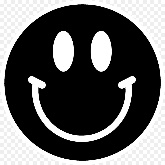 Pass 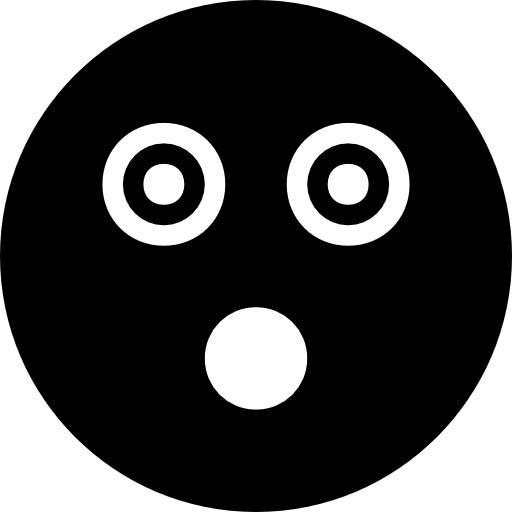 Not Yet PassCompletion  The student completed all of the sections of the DLA.The student has not yet completed all of the section of the DLA.Comprehension/MetacognitionThe student can effectively explains the concepts and skills learned in the DLA.The student cannot yet effectively explain the concepts and skills learned in the DLA.Course ConnectionsThe student can explain the connections between their coursework and the DLA.The student cannot yet explain a connection between their course and DLA.